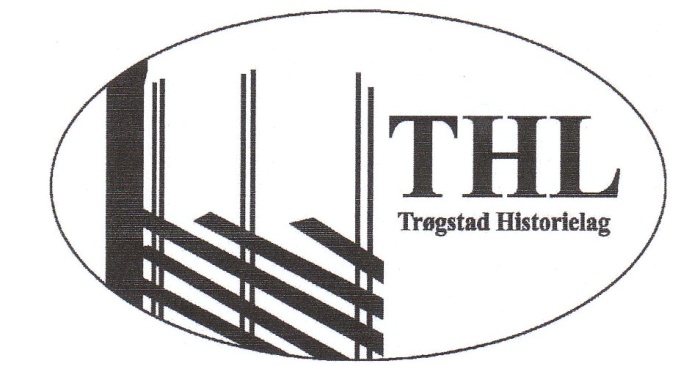 Årsmelding for Trøgstad Historielag, 2013 – 2014Styret i denne perioden har værtLeder: 	        Jan IsaksenNestleder: 	        Anne Aarmo BaastadSekretær: 	        Ellen BaastadStyremedlemmer:  Gunni Skaarer, Gerd Kallak Hveding, Bjørg Jorud, Alf RuudVaramedlemmer:   Solveig Berger, Leif Flaten og Karl Kure.Tusen takk til Lillian Strengen som holder regnskapet vårt i orden. Siden årsmøtet for et år siden har THL hatt 9 styremøter. Varamedlemmene har fått innkallinga og møtter opp når det passer, det samme gjelder Grethe Bergersen som er festkomite.Styret har vært representert på Østfold Historielags årsmøte, tillitsmannsmøter, møter i Kulturaksen og på nettverksmøter i kommunens lag og foreninger. De fleste gangene ved leder. Invitasjoner kommer fra nabolagene – de fleste av disse står avertert i avisen og på hjemmesidene.Leder informerer om laget i ”Heimen og Bygda.”Tradisjonen tro har vi hatt 2 medlemsmøter:Vårmøtet var den 10. april i Langseterstua.Per Hærnes fortalte om 7-årskrigen fra 1807 – 1814, krig mellom Sverige og Danmark/Norge, årsaken var freden i Tilsit i 1807. Storpolitikk går utover de små nasjonene som igjen førte til Fredsavtalen i Kiel og Grunnlovsforsamlingen på Eidsvoll.Bjørn og Sveinung kom med trekkspill og gitar og dro i gang. Allsang. En hyggelig kveld med mye god prat.Høstmøtet den 27. november hadde vi også gleden av å være i Langseterbygningen.Kulturskolen stilte velvillig opp med Marit Lund, Camilla Carlsen og Andrea Fiskerud under ledelse av Kjersti Karlsrud. Tusen takk!Tema denne gangen var bygdebok/slekts- og bosettingshistorie, noe som trakk fullt hus.Grethe Brustad Nilsen og Liv Skogdalen, forfattere av Øymark Gårdshistorie, fortalte om arbeidet med boka.Bjørg Rud orienterte fra Tirsdagsklubben om den framtidige slekts – og bosetningshistorie i Trøgstad.Gerd Kallak Hveding fortalte litt om sitt engasjement med gamle konfirmasjonsbilder, spes. Fra Trøgstad kirke.Innslag nr 3 var lanseringen av Skjønnhaug III. Norvald Foss er en av forfatterne, fortalte om framgangen- mer stoff ligger på vent.Kaffe med kringle, åresalg, salg av Skjønhaugbøkene, Trøgstadkalenderen 2014 og div.bøker.Sommerturen gikk til Kunstnerdalen- Sigdal og Eggedal i Buskerud. Vi besøkte Chr. Skredsvigs hjem i Eggedal. Deretter dro vi til Thv. Kittelsens hjem i Sigdal.Det var en innholdsrik tur i fint vær.Vi stilte opp på Åpen gård på Museet i juni, Jul i bygda i Båstad og på Skjønhaug med salg av kalendere og bøker og Trøgstadmessa 1. febr. 2014.Det største arrangementet var feiring av 25 år på Folkvang. Vi satte pris på dagen i lag med gode venner i kommunen og nabolagene.Vi har et godt samarbeid med Tirsdagsklubben og ”Heimen og bygda.”Det meste som skjer blir lagt inn på hjemmesida vår.Vi vil gjerne ha tilbakemeldinger om innholdet, men send det pr e-post. E-postadresser kommer etter hvert, men jeg tror det er flere som har adresse som vi gjerne vil ha.Båstad, 12. februar 2014.Ellen Baastadsekretær